ASSUNTO: Requer ao Exmo. Prefeito Carlos Nelson Bueno, por intermédio da secretaria competente, informações referentes à obra que está sendo realizada no bairro Jardim Maria Beatriz, informando quando foi feito o pedido de início desta obra, como e quando serão realizados os reparos na malha asfáltica destas ruas e quem realizará, bem como a pintura e demarcação do solo e quais ruas serão afetadas.DESPACHO     SALA DAS SESSÕES____/____/_____	                                 PRESIDENTE DA MESAREQUERIMENTO Nº         / 2020SENHOR PRESIDENTE, SENHORES VEREADORES E VEREADORAS, 	Requer ao Exmo. Prefeito Carlos Nelson Bueno, por intermédio da secretaria competente, informações referentes à obra que está sendo realizada no bairro Jardim Maria Beatriz, informando quando foi feito o pedido de início desta obra, como e quando serão realizados os reparos na malha asfáltica destas ruas e quem realizará, bem como a pintura e demarcação do solo e quais ruas serão afetadas.SALA DAS SESSÕES “VEREADOR SANTO RÓTOLLI”, aos 24 de agosto de 2020.VEREADOR DOUTOR TIAGO CÉSAR COSTA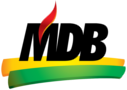 